№ 8.3.6.2-06/120522-212.05.2022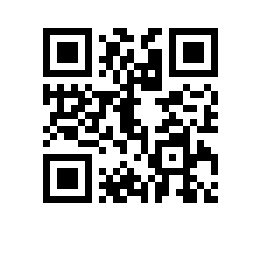 О проведении государственной итоговой аттестации студентов образовательной программы «Востоковедение» факультета Санкт-Петербургская школа социальных наук и востоковедения в 2022 годуПРИКАЗЫВАЮ:Провести в период с 06.06.2022 г. по 30.06.2022 г. государственную итоговую аттестацию студентов 5 курса образовательной программы бакалавриата «Востоковедение», направления подготовки 58.03.01 «Востоковедение и африканистика», факультета Санкт-Петербургская школа социальных наук и востоковедения, очной формы обучения.Включить в состав государственной итоговой аттестации следующее государственное аттестационное испытание: - защита выпускной квалификационной работы.Проведение государственного аттестационного испытания сопровождать видеозаписью в установленном в НИУ ВШЭ порядке.Утвердить график проведения государственной итоговой аттестации согласно приложению.Установить окончательный срок загрузки итогового варианта выпускной квалификационной работы в систему LMS до 20.05.2022 г.Заместитель директора                                                                                П.В. Кузьмин